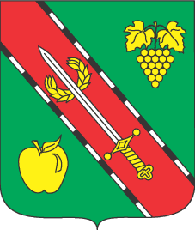 МЕСТНАЯ АДМИНИСТРАЦИЯ ВЕРХНЕСАДОВСКОГО МУНИЦИПАЛЬНОГО ОКРУГА РАСПОРЯЖЕНИЕ  № 51/2020-МАО создании комиссии по соблюдению требований к служебному поведению муниципальных служащих внутригородского муниципального образования города Севастополя Верхнесадовский муниципальный округ и урегулированию конфликта интересовРуководствуясь Уставом Верхнесадовского муниципального округа», Решением Совета Верхнесадовского муниципального округа от 28.03.2017             № 8/47 «Об утверждении Положения о комиссии по соблюдению требований к служебному поведению муниципальных служащих внутригородского муниципального образования города Севастополя Верхнесадовский муниципальный округ и урегулированию конфликта интересов» (в редакции от 21.10.2019 № 50/201):1. Создать комиссию по соблюдению требований к служебному поведению муниципальных служащих внутригородского муниципального образования города Севастополя Верхнесадовский муниципальный округ и урегулированию конфликта интересов. 2. Признать утратившим силу Распоряжение местной администрации Верхнесадовского муниципального округа № 27/2020-МА от 20.03.2020. 3. Утвердить состав комиссии по соблюдению требований к служебному поведению муниципальных служащих внутригородского муниципального образования города Севастополя Верхнесадовский муниципальный округ и урегулированию конфликта интересов (ПРИЛОЖЕНИЕ 1).4.  Контроль за исполнением настоящего Распоряжения оставляю за собой. ПРИЛОЖЕНИЕ 1к Распоряжению местной администрации от 25.05.2020 № 51/2020-МА СОСТАВ КОМИССИИ по соблюдению требований к служебному поведению муниципальных служащих внутригородского муниципального образования города Севастополя Верхнесадовский муниципальный округ и урегулированию конфликта интересовЛИСТ ОЗНАКОМЛЕНИЯс распоряжением местной администрации Верхнесадовского муниципального округа 51/2020-МА  от  25.05.2020 «О создании комиссии по соблюдению требований к служебному поведению муниципальных служащих внутригородского муниципального образования города Севастополя Верхнесадовский муниципальный округ и урегулированию конфликта интересов "25 мая 2020 годас. ВерхнесадовоеГлава ВМО Верхнесадовский МО, исполняющий полномочия председателя Совета, Глава местной администрации     Е.С. КравцоваПредседатель комиссииЗаместитель Главы местной администрации В.А. ВолосатовЗаместитель председателя комиссии Главный бухгалтер местной администрации М.И. ГлотоваСекретарь комиссииНачальник общего отдела А.А. МирзинаЧлен комиссии:Начальник финансово-экономического отделаЕ.М. НовиковаЧлен комиссии:Независимый специалист-эксперт - Доктор экономических наук, доцент, профессор кафедры менеджмента ФГАОУ «Севастопольский государственный университет»М.В. Намханова (по согласованию)Член комиссии:Член общественного Совета ВМО Верхнесадовский МО Е.В. Исаева (по согласованию)Глава ВМО Верхнесадовский МО, исполняющий полномочия председателя Совета, Глава местной администрации     Е.С. КравцоваЗаместитель Главы местной администрации _______________________В.А. ВолосатовГлавный бухгалтер местной администрации______________________ М.И. ГлотоваНачальник общего отдела______________________ А.А. МирзинаНачальник финансово-экономического отдела ______________________ Е.М. Новикова Начальник отдела благоустройства______________________ Я.Р. БазароваГлавный специалист общего отдела______________________ Н.В. СолянкоГлавный специалист общего отдела______________________ В.С. УсенкоГлавный специалист общего отдела______________________ Н.В. БрусенскаяГлавный специалист финансово-экономического отдела______________________ И.В. Колбасова Главный специалист финансово-экономического отдела______________________ И.С. ВелишаеваГлавный специалист отдела благоустройства______________________ Н.Д. Игнатьева Главный специалист отдела благоустройства______________________ М.А. КостюкГлавный специалист по бухгалтерскому учету______________________ М.С. Шатун______________________ ______________________ ______________________ ______________________ ______________________ 